Comportements et stratégies : recouvrir des contours de différentes façonsComportements et stratégies : recouvrir des contours de différentes façonsComportements et stratégies : recouvrir des contours de différentes façonsL’élève recouvre le contour d’une image avec des figures, mais place les blocs 
au hasard ou laisse des espaces / des chevauchements.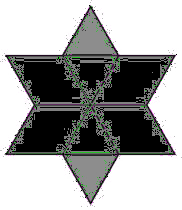 L’élève recouvre le contour d’une image avec des figures, mais essaie toujours de placer des blocs correspondants dans la même position relative.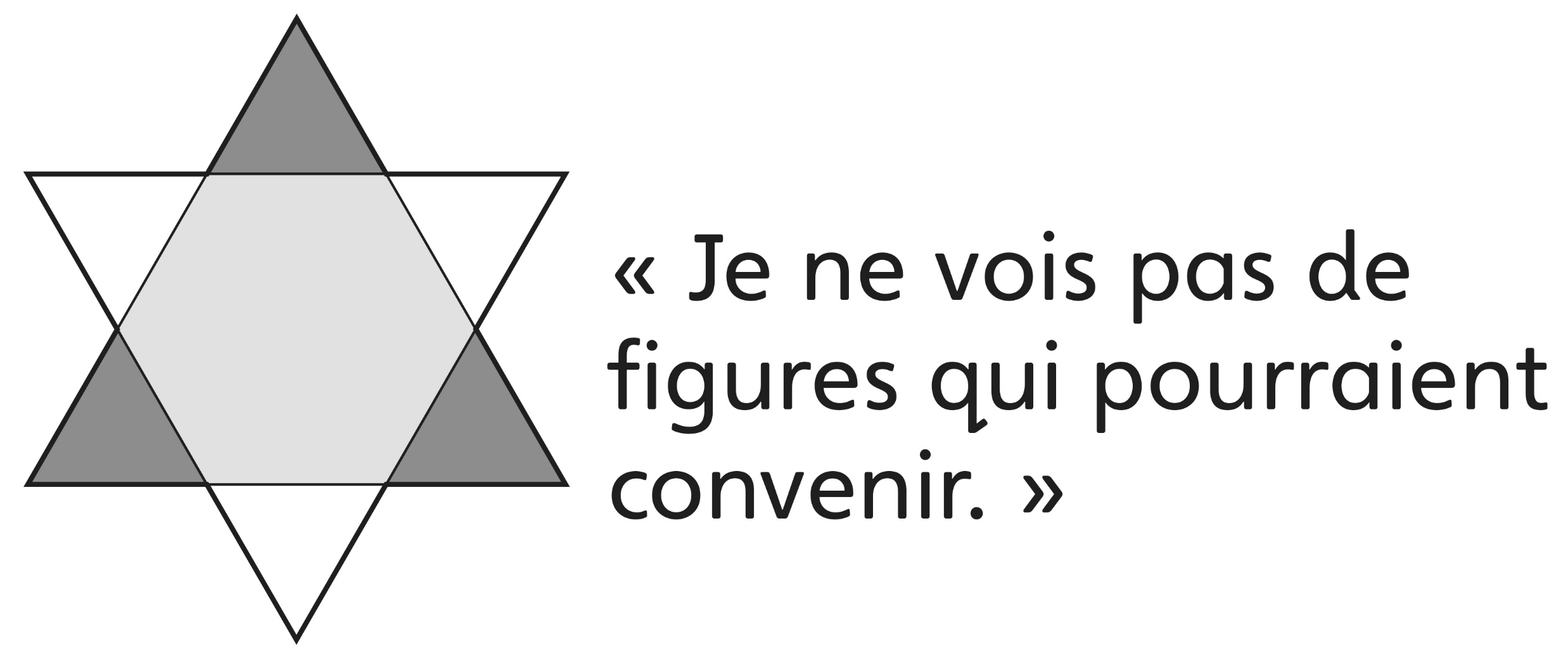 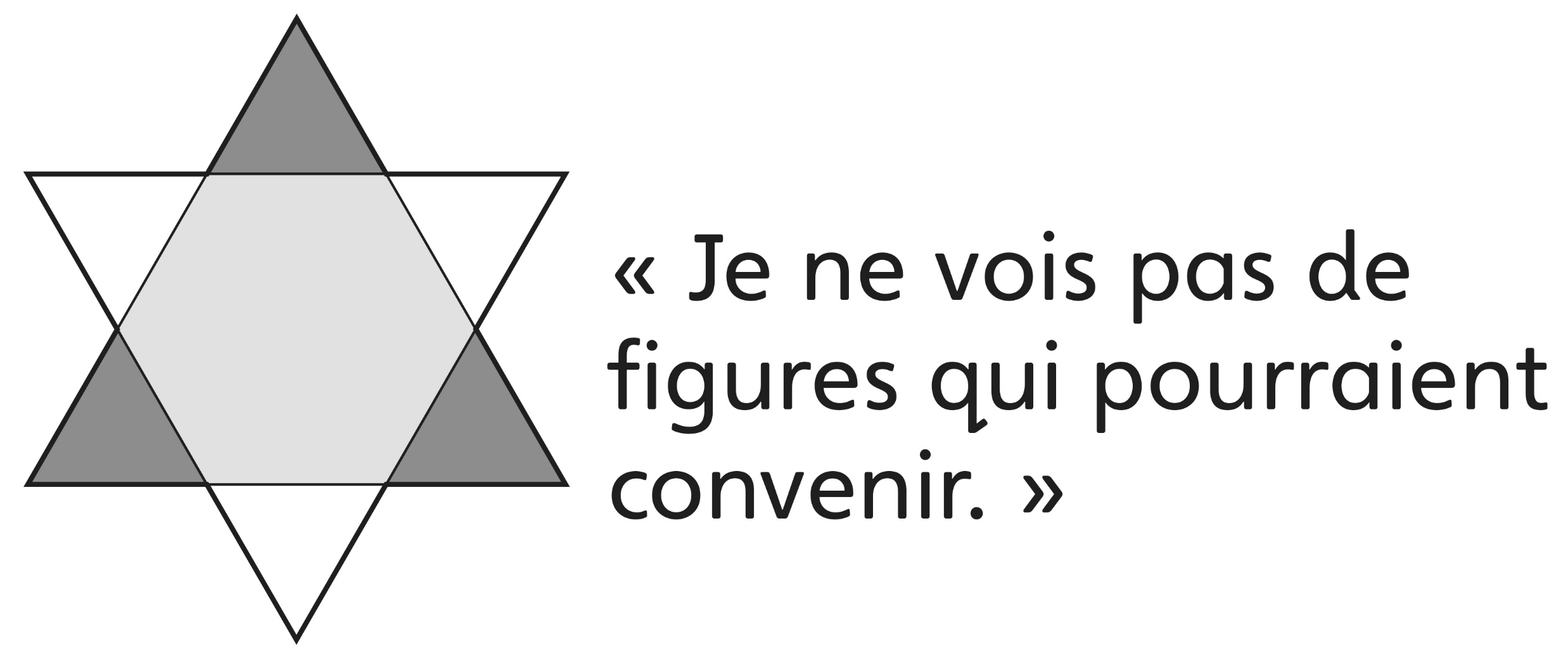 L’élève recouvre le contour d’une image avec des figures, mais utilise seulement des triangles verts.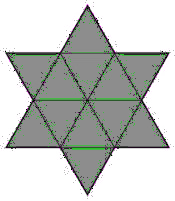 Observations et documentationObservations et documentationObservations et documentationL’élève réussit à remplir le contour d’une image avec des figures d’une façon, mais enlève tous les blocs pour la remplir d’une autre façon.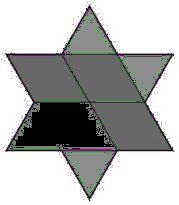 L’élève réussit à remplir le contour d’une image avec des figures d’une façon et remplace des blocs par d’autres blocs pour la remplir d’une autre façon, mais a de la difficulté à décrire / nommer les figures utilisées.L’élève réussit à remplir le contour d’une image avec des figures de plus d’une façon et utilise le langage mathématique pour décrire ou nommer les figures utilisées.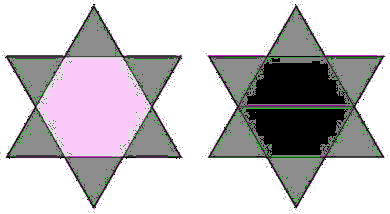 Observations et documentationObservations et documentationObservations et documentation